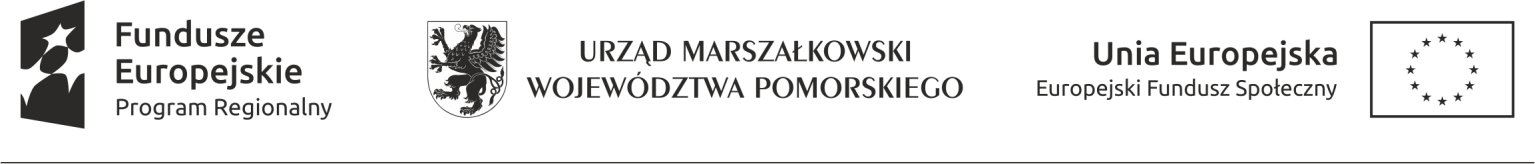 Załącznik nr 1ZAPYTANIE OFERTOWE Nr 4.W.2021..............................................(pieczęć adresowa Wykonawcy)FORMULARZ OFERTOWY..............................................(miejscowość i data)FUNDACJA LOKALNAPogorzelice 684-300 PogorzeliceBiuro Projektu Fundacji Lokalnej(I piętro)ul. Dworcowa 8 84-300 LęborkNazwa i siedziba (adres) Wykonawcy lub imię i nazwisko(w przypadku osób fizycznych):..........................................................................................................................................................................................................................................................................................................Nr wpisu do ewidencji działalności gospodarczej/seria i numer dowodu osobistego..................................... wydanym przez	...............................................................................Nr REGON Wykonawcy .....................................NIP Wykonawcy	.....................................Nr telefonu	.....................................e-mail	.....................................Odpowiadając na:ZAPYTANIE OFERTOWE Nr 4.W.2021pn. Dostawa produktów spożywczych dla uczestników/uczestniczek klubów rodziny (Nowa Wieś, Obliwice, Chocielewko) w ramach projektu pn. „Wsparcie funkcjonowania rodziny zagrożonej wykluczeniem społecznym” współfinansowanego ze środków Unii Europejskiej w ramach Europejskiego Funduszu Społecznego Regionalnego Programu Operacyjnego Województwa Pomorskiego na lata 2014 – 2020, Oś Priorytetowa 06. Integracja, Działanie 06.02. Usługi Społeczne, 06.02.02. Rozwój usług społecznych.1. My, niżej podpisani,.....................................................................................................................................................działając w imieniu i na rzecz..........................................................................................................................................................................................................................................................................................................adres,	telefon,	adres emailw odpowiedzi na ogłoszenie na: Dostawa produktów spożywczych dla uczestników/uczestniczek klubów rodziny (Nowa Wieś, Obliwice, Chocielewko) w ramach projektu pn. „Wsparcie funkcjonowania rodziny zagrożonej wykluczeniem społecznym”Zapoznałem (liśmy) się z treścią Zapytania ofertowego dla niniejszego zamówienia i zdobyłem wszelkie informacje konieczne do właściwegoprzygotowania oferty,Gwarantuję (emy) wykonanie całości niniejszego zamówienia zgodnie z treścią Zapytania ofertowego, udostępnionego przez Zamawiającego,Oświadczamy, że w cenie oferty zostały uwzględnione wszystkie koszty prawidłowego i terminowego wykonania zamówienia, w tym m.in. koszty transportu elementów zamówienia, koszty rozładunku itd.Uważamy się za związanych niniejszą ofertą przez okres 30 dni od daty zakończenia terminu składania ofert.(nazwa Wykonawcy) nie zalega z opłacaniem podatków oraz składek na ubezpieczenie społeczne i zdrowotne,(nazwa Wykonawcy) posiada uprawnienia do wykonywania działalności lub czynności wymagane przez przepisy prawa,Oświadczamy, iż posiadam (my) niezbędną wiedzę i doświadczenie do prawidłowego wykonania zamówienia,Dysponuję (emy) odpowiednim potencjałem technicznym i osobami zdolnymi do prawidłowego wykonania zamówienia,(nazwa Wykonawcy) nie jest powiązany kapitałowo i/lub osobowo z Zamawiającym na zasadach wskazanych w Zapytaniu ofertowym wynikającychz Wytycznych Ministra Rozwoju w zakresie kwalifikowalności wydatków w ramach Europejskiego Funduszu Rozwoju Regionalnego, Europejskiego FunduszuSpołecznego oraz Funduszu Spójności na lata 2014-2020.Udzielamy gwarancji  na  dostarczoną  żywność  w  zakresie  jakości  w  okresie  gwarancji  zgodnym  z  terminem  rodzaju  asortymentu  określonego  w stosownych normach. Gwarancja przydatności do spożycia każdego z oferowanych produktów będzie co najmniej w połowie okresu jego ważności.Oświadczamy, że zapoznaliśmy się z treścią umowy załączonej do zapytania i nie wnosimy do niej zastrzeżeń.W przypadku wyboru naszej oferty zobowiązujemy się do podpisania umowy wg wzoru załączonego do zapytania z uwzględnieniem zapisów zawartych wzapytaniu ofertowym i na warunkach zawartych w dokumentacji oraz w miejscu i terminie określonym przez Zamawiającego.Oświadczamy, że formularz ofertowy z innymi dokumentami został podpisany przez osobę/y właściwie umocowaną/e.Pisemne zobowiązanie podmiotu/ów do oddania Wykonawcy do dyspozycji niezbędnych zasobów na okres korzystania z nich przy wykonywaniu zamówienia (jeżeli dotyczy)Ww. zamówienie wykonamy samodzielnie / Ww. zamówienie powierzymy podwykonawcom *.Do oferty dołączam(y) następujące dokumenty:Pełnomocnictwo do reprezentowania Wykonawcy (jeżeli dotyczy)2. ……………………Miejscowość i data: ........................................................Podpis osoby lub osób upoważnionych do reprezentowania Wykonawcy:.................................................................................................................................................C: Łączna cena oferty brutto (z VAT)-określona jako suma łącznych wartości brutto poniższych pozycji od 1 do 25C: Łączna cena oferty brutto (z VAT)-określona jako suma łącznych wartości brutto poniższych pozycji od 1 do 25C: Łączna cena oferty brutto (z VAT)-określona jako suma łącznych wartości brutto poniższych pozycji od 1 do 25C: Łączna cena oferty brutto (z VAT)-określona jako suma łącznych wartości brutto poniższych pozycji od 1 do 25C: Łączna cena oferty brutto (z VAT)-określona jako suma łącznych wartości brutto poniższych pozycji od 1 do 25C: Łączna cena oferty brutto (z VAT)-określona jako suma łącznych wartości brutto poniższych pozycji od 1 do 25C: Łączna cena oferty brutto (z VAT)-określona jako suma łącznych wartości brutto poniższych pozycji od 1 do 25……………………………………………………………………………………………..……………………………………………………………………………………………..……………………………………………………………………………………………..……………………………………………………………………………………………..……………………………………………………………………………………………..……………………………………………………………………………………………..……………………………………………………………………………………………..słownie: ……………………………………………………………………………………………..słownie: ……………………………………………………………………………………………..słownie: ……………………………………………………………………………………………..słownie: ……………………………………………………………………………………………..słownie: ……………………………………………………………………………………………..słownie: ……………………………………………………………………………………………..słownie: ……………………………………………………………………………………………..Lp.Nazwa artykułuParametryJednostkaCena jednostkowa bruttoSzacunkowa ilość na okres realizacji dostawŁączna cena brutto (iloczyn ceny jednostkowej brutto xilość pozycji z kolumny 6)12345671paluszkipaluszki solone (paczka = 200g)paczka802precelkiprecelki solone, opakowanie o pojemnościnie mniejszej niż 130gopakowanie803krakersykrakersy solone (paczka = 100g)paczka1004cukierkicukierki z gotowanej masy mlecznej, kruche (opakowanie = 1,4kg)opakowanie85krówkicukierki o smaku mlecznym (opakowanie = 100g)opakowanie126chipsychipsy o smaku papryki, opakowanie opojemności nie mniejszej niż 130gopakowanie607dżemdżem, słoik o pojemności 250gsłoik68cukiercukier biały (opakowanie = 1kg)opakowanie209ketchupketchup ostry o pojemności 450gsztuka1010ketchupketchup łagodny o pojemności 450gsztuka1011musztardamusztarda o pojemności nie mniejszej niż270gsztuka2012orzeszki ziemneorzeszki ziemne solone (opakowanie opojemności nie mniej niż 200g)sztuka10013woda niegazowanawoda niegazowana o pojemności 0,5 litra(opakowanie = 12 sztuk)opakowanie6014woda gazowaniawoda gazowana o pojemności 0,5 litra(opakowanie = 12 sztuk)opakowanie6015napoje gazowanenapoje gazowane, różne smaki, o pojemności 0,5 litrasztuka15016kawa sypanakawa sypana (opakowanie = 1kg)opakowanie1217kawa rozpuszczalnakawa rozpuszczalna (opakowanie = 1kg)opakowanie1218ciastkaciastka kruche (opakowanie = 1000g)opakowanie1019kawa ziarnistakawa ziarnista (opakowanie = 1kg)opakowanie620chipsychipsy o smaku cebuli (opakowanie = 130g)opakowanie8021napoje niegazowane o smaku owocowymnapoje niegazowane o smaku owocowym, różne smaki (opakowanie = butelka plastikowa o pojemności 0,5 litra)opakowanie5022herbata owocowaherbata owocowa (opakowanie = 90 torebek)opakowanie1523herbata czarnaherbata czarna (opakowanie = 100 torebek)opakowanie1524mlekoMleko UHT. Zawartość białka minimum3,2%litr4025herbata zielonaherbata zielona (opakowanie = 100 sztuk)opakowanie1026mąkapszenna, typ 450sztuka3027jajka“WOLNY WYBIEG” klasa L (opakowanie10 sztuk)opakowanie8028mlekoMleko UHT. Zawartość białka minimum2%litr2029olejolej rzepakowylitr2530margaryna do pieczeniaMargaryna (kostka o wadze 250 g)kostka1531cukierCukier, kolor białykilogram2532cukier puderCukier puder, masa netto 400gsztuka1033drożdże świeżeDrożdże (opakowanie o pojemności 100g)opakowanie1034cukier waniliowyCukier waniliowy (opakowanie opojemności 16g)opakowanie1535proszek do pieczeniaProszek do pieczenia (opakowanie opojemności 15g)opakowanie1536pieczarkiPieczarki białe (opakowanie = tacka 500g)opakowanie1037szynkaSzynka wędzonakilogram1038serSer w plastrachkilogram1039ketchupKetchup łagodny (opakowanie o pojemności 450g)opakowanie540ananasAnanas plastry w lekkim syropie (puszka opojemności 565g)puszka1041galaretkiGalaretki - różne smaki (opakowanie o pojemności 75g)opakowanie3042budyń śmietankowyBudyń śmietankowy (opakowanie o pojemności 40g)opakowanie1543żelatynaŻelatyna (opakowanie o pojemności 50g)opakowanie1544serek mascarponeSerek mascarpone śmietankowo kremowy500gsztuka2045Twaróg nasernikTwaróg na sernik (opakowanie o pojemności 1 kg)opakowanie1046majonezmajonez słoik (o pojemności 400g)słoik547DżemtruskawkowyDżem truskawkowy niskosłodzony. Słoik o pojemności 280gsłoik1048Krem czekoladowyKrem czekoladowy (opakowanie opojemności 1kg)opakowanie349Śmietana 30%Śmietana 30% (opakowanie o pojemności400g)opakowanie2050śmietana 18%śmietana 18% (opakowanie o pojemności400g)opakowanie2051śmietana 12%śmietana 12% (opakowanie o pojemności400g)opakowanie2052HerbatnikimaślaneHerbatniki maślane 100g (opakowanie =100g)opakowanie153Papier do pieczeniaPapier do pieczenia, o wymiarach: 390mm/8msztuka2054Foremki do muffinekForemki do muffinek papierowe (opakowanie = 100 sztuk)opakowanie1055Kolorowa posypkaKolorowa posypka (opakowanie opojemności minimum 50g)opakowanie2056Chleb zwykły500gChleb zwykły o wadze 500g, krojony wfoliowym opakowaniuopakowanie10057Bułka grahamka70gBułka grahamka o wadze 70gsztuka5058kakao w proszkukakao rozpuszczalne w proszku 400gsztuka5059Bułka kajzerka60gBułka kajzerka o wadze 60gsztuka10060sos do spaghettisos do spaghetti 500gsztuka1561makaron kokardkimakaron kokardki 400gsztuka1562ciasto francuskieciasto francuskie 850g, mrożoneopakowanie1563ziarnasłonecznikaziarna słonecznika 1kgopakowanie1564jogurt naturalnyjogurt naturalny 400gopakowanie1565bułka tartabułka tarta 400gopakowanie1566makaron spaghettimakaron spaghetti 400gsztuka1567ser wiórki goudaser wiórki gouda 1kgopakowanie1568makaron pennemakaron penne 400gsztuka1569suszone pomidorysuszone pomidory 500gopakowanie1570przyprawa do spaghettiprzyprawa do spaghetti 250gsztuka1071przyprawa do pizzyprzyprawa do pizzy 30gsztuka1072sólsól jodowana 1kgsztuka573masłomasło w kostce 200gsztuka3074tortilla pszennatortilla pszenna 320gopakowanie1075przyprawa do gyrosaprzyprawa do gyrosa 500gopakowanie876ryż długoziarnistyryż długoziarnisty biały 1kgopakowanie1077frytkifrytki 1kg mrożoneopakowanie1578kukurydza konserwowakukurydza konserwowa 400gpuszka1579ser fetaser feta 200gopakowanie1080pierś z kurczakapierś z kurczaka 400gopakowanie1281bułeczkipszennebułeczki pszenne 500gopakowanie5082płatkipłatki owsiane (sztuka o pojemności 400g)sztuka4083chleb razowychleb razowy pełnoziarnisty 500gopakowanie10084bagietkibagietki 2 sztuki 300gopakowanie10085ciastka mixciastka mix opakowanie 1kgopakowanie3086mleko bez laktozymleko bez laktozy 1,5%litr4087mąka ziemniaczanamąka ziemniaczana 500gsztuka1088KonserwamięsnaKonserwa mięsna o wadze 200g.	W puszkach z otwieraczem lub alu. Konserwa po otwarciu powinna być smak i zapach "świeży", lecz charakterystyczny dla użytych składników, niedopuszczalny smak przypalony, zjełczały, gorzki lub inny obcy.Konserwy nie mogą wykazywać bombażu, puszki nie powinny być pogięte. Na opakowaniach konserw powinna znajdować się etykieta (lub nadruk litograficzny) podająca: nazwę konserwy,nazwę zakładu produkcyjnego, składpuszka15surowcowy, sposób przechowywania, termin przydatności min.12 miesięcy.Puszki metalowe powinny być zabezpieczone przed korozją.89Szczypiorekpęczek1090ogórek kiszonyOgórki kiszone we wiaderku, masa netto po sączeniu 3kg.wiadro191ogórekkonserwowySkładniki: ogórki, woda, ocet, cukier, sól, czosnek, koper, gorczyca, chrzan, pieprz, ziele angielskie, liść laurowy. Opakowanie= słoik 880gopakowanie1592ogórek zielonykilogram593Rzodkiewkapęczek1094Czosnekgłówka1095pomidorkilogram1096paprykapapryka 3 kolory, opakowanie = 500gopakowanie1597brokułbrokuły opakowanie zbiorcze 3 kgopakowanie1098cebulacebula opakowanie zbiorcze 1kgopakowanie1599sałata masłowasztuka10100Jabłkakilogram15101Gruszkikilogram15102Bananykilogram15103Mandarynkakilogram15104Kiwikilogram15105Cytrynakilogram5106Winogronokilogram10107KiełbasaKiełbasa na ogniskokilogram10Lp.Nazwa i adres podwykonawcy1…